TROFEO PRÍNCIPE DE ASTURIAS 2012TROFEO HACKETT LONDONTROFEO HACKETT LONDONTROFEO HACKETT LONDONTROFEO HACKETT LONDONTROFEO HACKETT LONDONTROFEO HACKETT LONDONVIERNES 2 DE NOVIEMBREVIERNES 2 DE NOVIEMBREPrueba/Class: RESULTADOS 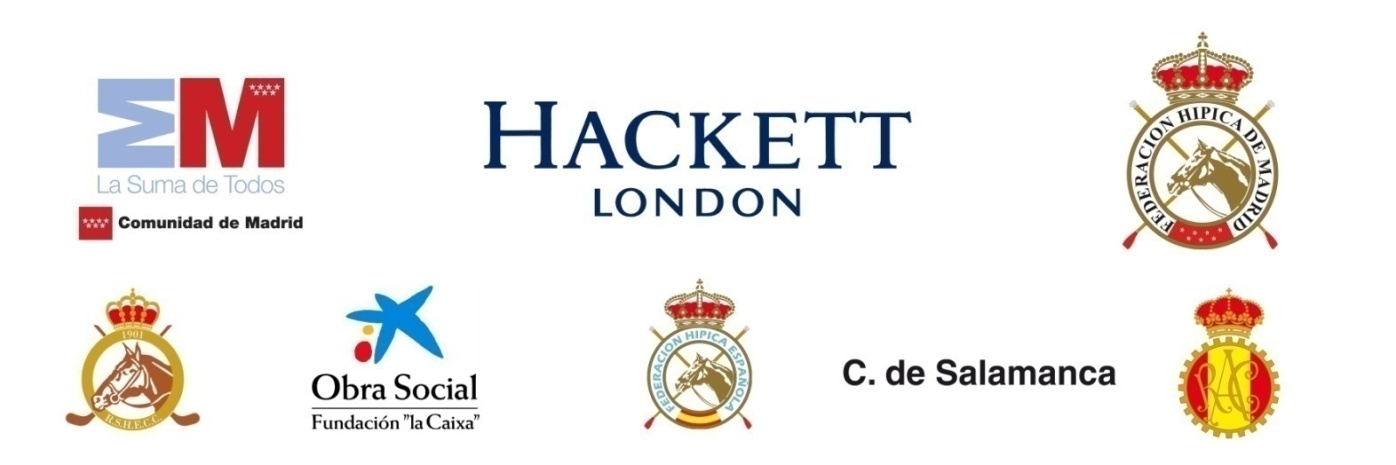 Hora Comienzo:  Hora Comienzo:  PONYS DAltura: 1,15mAltura: 1,15mBaremo: ACCNº CABALLO/HORSE JINETE/RIDERPTOS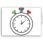 PTOS TOTAL1TELMALOZANO CRUZ BEGOÑA075’59252NOLANMAÑAS MARIN CRISTINA472’0783SARAHGARCIA-RAMOS  ALVARO473’0784BONECA IITORRES GIRALT JOSE LUIS475’02125CAMILOROGET DE AYSA LAURA477’6486LIZARDIBLANCO  LORENA481’71287DAMAN DU RUIDOMSVILLALON ITURRIAGA PAULA1672’10658KALINE DES LOISLLINARES MOYA ALICIAELIM1059LUAGONZALEZ MARTIN MARTAELIM10510STORMY MC GARRYORTEGA QUINTANA MARCO NP105